
21st Century Community Learning Center
Zellwood Elementary 
3551 Washington Street
Zellwood, Florida 32798
407-884-2258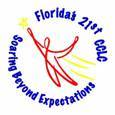 ¡La Elemental de Zellwood recibió unos fondos para ofrecer el Programa “21st Century” para el año escolar 2021-2022! Podemos invitar a un número selecto de estudiantes a participar en este emocionante programa.El programa brinda asistencia académica y enriquecimiento a los estudiantes en los grados de 2do a 5to. Además, los estudiantes en el programa reciben una comida diaria. El programa se desarrolla de lunes a jueves de 3:30 a 5:30 p. M. (2:30 a 5:30 p. M. Los miércoles).Los requisitos estatales para la subvención exigen que los estudiantes inscritos en el Programa después de clases asistan de lunes a jueves hasta las 5:30 p.m. Por favor, no recoja a su hijo temprano o haga que se pierda el programa a menos que haya una emergencia. Es importante que los estudiantes mantengan una asistencia constante.El programa comenzará el 19 de agosto de 2021. Se espera que su hijo participe todos los días hasta el 19 de mayo de 2022, excepto durante las vacaciones escolares y / o los recesos.Su hijo recibirá una cena gratis de nuestra cafetería de Zellwood, inmediatamente después de la salida del día escolar regular. Además, se proporcionará transporte en autobús para su hijo. Si su hijo no está utilizando el transporte en autobús, la hora de recogida es a las 5:30 pm en el pasillo del edificio 300. Si decide que le gustaría que su hijo participe en este programa extracurricular gratuito, informe al maestro de su hijo y complete un formulario de permiso para el Programa de “21st  Century”Sharhonda WilsonCoordinadora de laElemental de Zellwood21st Century” CCLC